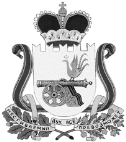 АДМИНИСТРАЦИЯ ВЯЗЬМА-БРЯНСКОГО СЕЛЬСКОГО ПОСЕЛЕНИЯВЯЗЕМСКОГО РАЙОНА СМОЛЕНСКОЙ ОБЛАСТИР А С П О Р Я Ж Е Н И Еот  21.09.2022                                                                                              №  67В соответствии с Федеральным законом от 21 декабря № 69 -ФЗ «О пожарной безопасности», в целях предупреждения возникновения пожаров на территории Вязьма - Брянского сельского поселения Вяземского района Смоленской области в осенне-зимний период 2022-2023 года и своевременной организации их тушения:1. Рекомендовать руководителям организаций, управляющих компаний, расположенных на территории муниципального образования Вязьма-Брянское сельское поселение Вяземского района Смоленской области, независимо от организационно-правовых форм и форм собственности (далее - организации);1.1. В срок до 01 октября 2022 года разработать планы противопожарных мероприятий по подготовке населённых пунктов и организаций к работе в условиях осенне-зимнего периода 2022-2023 года, в которых предусмотреть:- проверку состояния дымоходов печного отопления, систем вентиляции, газового отопления, их ремонту и очистке;- очистку подвальных и чердачных помещений, технических подполий от мусора и других горючих материалов, обеспечению запрета доступа к указанным помещениям посторонних лиц;- проведение ремонтных и регламентных работ на объектах электро- и газоснабжения, привидению их в пожаробезопасное состояние;- подготовку источников противопожарного водоснабжения к эксплуатации в зимний период;- обеспечение содержания в исправном соcтаянии и своевременной очистке ото льда и снега дорог, проездов, подъездов к зданиям, сооружениям и водоисточникам, а также подступов к инвентарю;- по подготовке к эксплуатации в зимний период пожарной техники и оборудования.1.2. Назначить лиц ответственных за реализацию разработанных планов противопожарных мероприятий по подготовке населённых пунктов к работе в условиях осенне-зимнего периода 2021-2022 года.1.3. Во избежание распространения пожаров весной 2021 года на жилые и хозяйственные постройки, объекты различного назначения в срок до 01 ноября 2019 года организовать очистку прилегающей к ним территорий от сухой травы, сгораемого мусора.1.4. Назначить лиц, ответственных за своевременную очистку и содержание в надлежащем состоянии внутридворовых проездов с учетом возможности подъезда пожарной и специальной техники, а также незамерзающих прорубей на открытых водоемах в местах, оборудованных для забора воды, люков колодцев пожарных гидрантов и т.д.	1.5. Рассмотреть вопрос о совершенствовании материально-технической базы подразделения добровольной пожарной дружины, созданной в организациях и (или) в населенных пунктах на территории муниципального образования сельского поселения, особенно наиболее удаленных от подразделений противопожарной службы.	1.6. Рассмотреть вопросы готовности объектов жизнеобеспечения, объектов с массовым пребыванием людей, систем отопления, водоснабжения и электроснабжения к работе в осенне-зимний период 2022-2023 года.1.7. Организовать на подведомственной территории проведение в октябре 2022 года месячника пожарной безопасности.1.8. В срок до 01 ноября 2022 года организовать проведение внепланового противопожарного инструктажа с руководителями подведомственных объектов, лицами, ответственными за обеспечение пожарной безопасности указанных объектов и населения с учетом особенностей осенне-зимнего периода.2. Настоящее распоряжение обнародовать путем размещения на информационном стенде Администрации Вязьма - Брянского сельского поселения Вяземского района Смоленской области и разместить на официальном сайте Администрации Вязьма - Брянского сельского поселения Вяземского района Смоленской области в информационно-телекоммуникационной сети «Интернет» (вязьма-брянская.рф).3. Контроль за выполнением настоящего распоряжения оставляю за собой.Глава     муниципального    образованияВязьма - Брянского сельского поселенияВяземского района  Смоленской области                                          В.П. ШайтороваО мерах по обеспечению пожарной безопасности на территории Вязьма - Брянского сельского поселения Вяземского района Смоленской области в осенне-зимний период 2022 – 2023 года